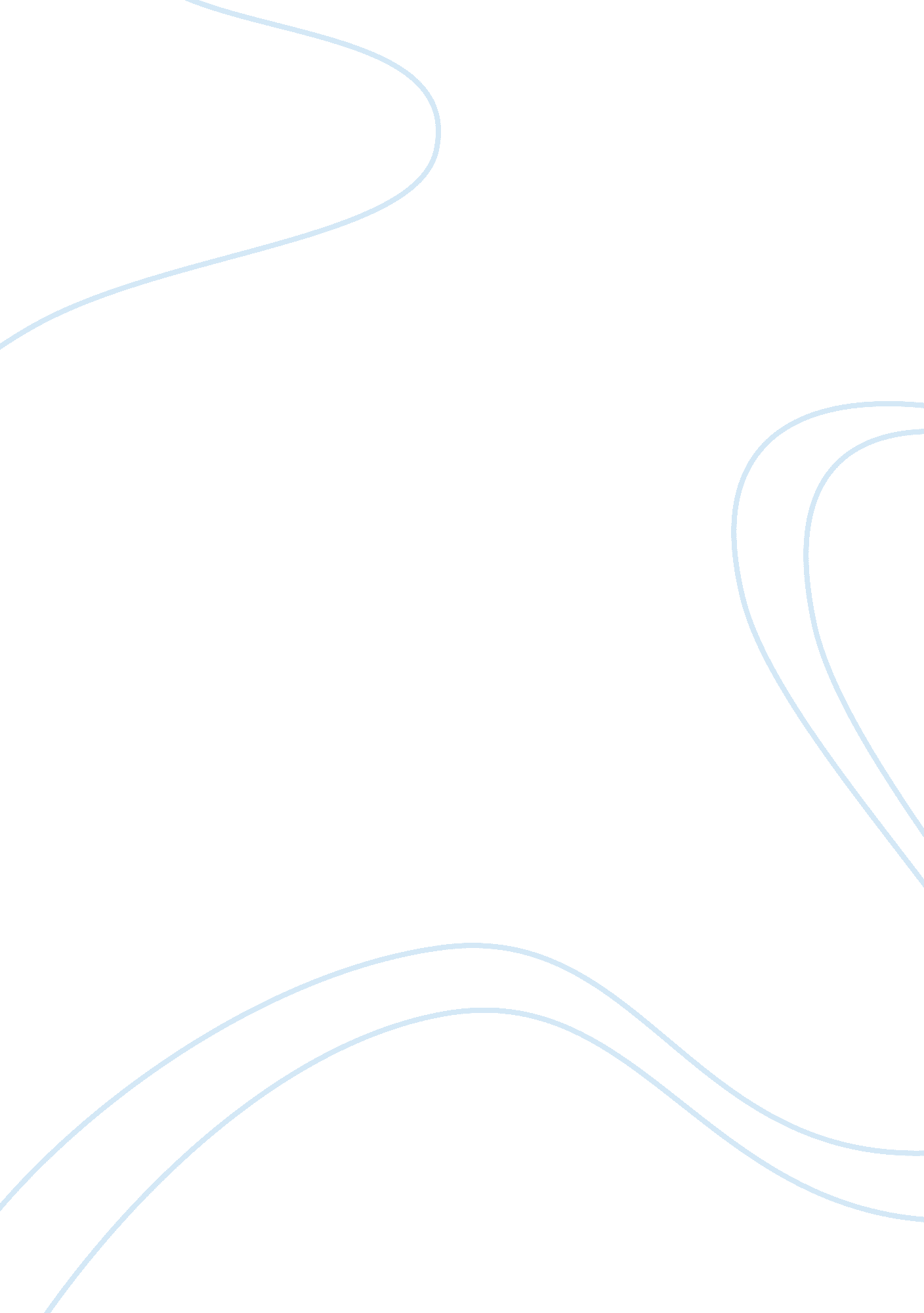 Beauty of summerCountries, Philippines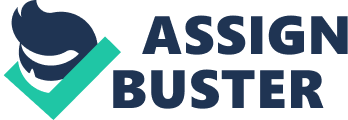 Beauty of Summer I love traveling. I am always thankful whenever I get the chance to go somewhere specially when it is for free. One of my most memorable trip was when I went to Baguio last 2008 which made me appreciate the true beauty of the summer capital of our country, the Philippines. During my summer time after first year high school, I was given a back and forth airplane ticket by my aunt Maricon for Manila. Though I travelled on my own for the very first time that experience did not urge me to cancel my flight, instead, I gained trust on my own instincts. I felt so much joy upon arriving NAIA especially when I saw my aunt Doralie who picked me up at the airport. We haven't met for almost two years at that time so that vacation gave us the opportunity to have quality time together. Days passed and we went to Quezon City to visit a good friend of my aunt, teacher Joy. Teacher Joy invited us to go with her adapted child, Leo to go to Baguio with them so we grabbed the chance immediately since she told us to not worry about any expenses. We used teacher Joy's car as our transportation. She had a driver called “ Kuya Edong" so we were so lucky to just seat back, relax and enjoy the whole trip. Unfortunately, I easily get dizzy during long trips so I had a sleep. All I could remember was that I saw indigenous people danced along the side-walk who tried to attract tourists. Upon going up the zigzag road, the driver turned-off the air-conditioner and then opened the window. Suddenly, the cool wind rushed in which made the space cooler. I quickly felt like I was living on the western side. I did not even noticed that we were already in Baguio because the car did not stop yet for we needed to look for a comfortable place to stay in. The six hours road trip made us very tired. We slept after unloading the car to the room we rented. Our journey was never wasted because we went on some of the tourist spots there. First, we toured around The Philippine Military Academy. There we saw different canons, bombs, airplanes, jet planes in their real sizes which were actually used during the World War II. I was amazed of the place so much. The next day, I was awakened of my companions noise though they were outside the room. I got curious so I went out and it was so cold. The temperature went down to 20º C from 27º C the night before that. We even saw little snowflakes that astonished me a lot. The cool weather even made fogs out of our mouths while talking. Second, we visited the place called Burnham Park which was also known as the heart of Baguio City. Located there was a lake with floating swan boats perfect for lovers. Many tourists liked the place very much for it was very peaceful. Different kinds of bikes were even available for rentals and we even tried one. We also went to Camp John Hay, was a former recreational base of the United States Armed Forces of the Philippines where we roamed around. Next, we've gone to a strawberry field nearby, although there were fruits to be harvested still the farmers were disappointed due to the climate change the fruits were not fully ripen that the sales may be affected. Afterwards, we went to “ the mansion". We took some pictures outside since we were not able to come in. Then, we enjoyed a delicious “ taho" with strawberry syrup which tasted better than the usual caramel syrup. Finally, we visited the Baguio Cathedral before going back to Manila. I thanked God for the wonderful opportunity that I had and also for my companions who was used as very good instruments. My journey to Baguio will always be remembered especially because it was my first time. I will always be thankful to teacher Joy and to my aunt Doralie for a very good chance to be able to spent vacation better. I was amazed many times by the beautiful attractions. Therefore, I will treasure those moments for it gave better views that we have so many places to be proud of specially on our country's own summer capital. 